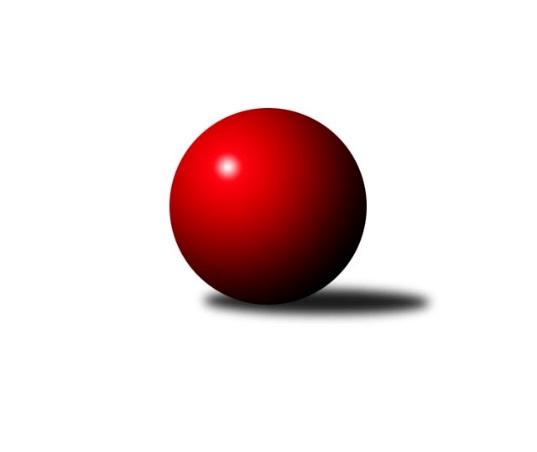 Č.15Ročník 2021/2022	2.1.2022Nejlepšího výkonu v tomto kole: 1725 dosáhlo družstvo: HKK Olomouc DOkresní přebor OL PV 2021/2022Výsledky 15. kolaSouhrnný přehled výsledků:TJ Tatran Litovel C	- TJ Prostějov D	10:0	1623:1583		9.12.SK Sigma C	- HKK Olomouc E	10:0	1646:1462		10.12.Sokol Přemyslovice C	- KK Troubelice A	6:4	1599:1586		10.12.KK Šternberk 	- SK Sigma A	4:6	1438:1495		10.12.TJ Prostějov C	- KK Troubelice B	2:8	1570:1608		termín neurčenHKK Olomouc E	- KK Lipník B	2:8	1575:1681		termín neurčenTabulka družstev:	1.	HKK Olomouc D	12	9	0	3	84 : 36 	 	 1680	18	2.	TJ Sokol Horka nad Moravou	12	9	0	3	78 : 42 	 	 1677	18	3.	SK Sigma C	12	9	0	3	78 : 42 	 	 1636	18	4.	SK Sigma A	12	9	0	3	74 : 46 	 	 1572	18	5.	KK Šternberk	12	9	0	3	68 : 52 	 	 1613	18	6.	KK Lipník B	12	8	0	4	70 : 50 	 	 1566	16	7.	Sokol Přemyslovice C	12	6	1	5	67 : 53 	 	 1617	13	8.	KK Troubelice B	12	5	0	7	54 : 66 	 	 1579	10	9.	TJ Tatran Litovel C	12	4	1	7	53 : 67 	 	 1505	9	10.	TJ Prostějov C	12	3	0	9	46 : 74 	 	 1392	6	11.	TJ Prostějov D	12	3	0	9	38 : 82 	 	 1557	6	12.	KK Troubelice A	12	2	0	10	48 : 72 	 	 1545	4	13.	HKK Olomouc E	12	1	0	11	22 : 98 	 	 1462	2Podrobné výsledky kola:	 TJ Tatran Litovel C	1623	10:0	1583	TJ Prostějov D	Dušan Žouželka	 	 170 	 223 		393 	 2:0 	 376 	 	186 	 190		Eva Paňáková	Lubomír Blinka	 	 182 	 185 		367 	 2:0 	 365 	 	203 	 162		Jana Kührová	Jiří Vrobel	 	 213 	 198 		411 	 2:0 	 409 	 	203 	 206		Magda Leitgebová	Jiří Kráčmar	 	 236 	 216 		452 	 2:0 	 433 	 	225 	 208		Martin Spisarrozhodčí:  Vedoucí družstevNejlepší výkon utkání: 452 - Jiří Kráčmar	 SK Sigma C	1646	10:0	1462	HKK Olomouc E	Petr Hájek	 	 213 	 248 		461 	 2:0 	 342 	 	175 	 167		Marie Říhová	Jaroslav Peřina	 	 176 	 190 		366 	 2:0 	 356 	 	179 	 177		Aneta Krzystková	Karel Zvěřina	 	 203 	 186 		389 	 2:0 	 366 	 	184 	 182		Libuše Mrázová	Miroslav Hyc	 	 213 	 217 		430 	 2:0 	 398 	 	207 	 191		Alena Kopeckározhodčí:  Vedoucí družstevNejlepší výkon utkání: 461 - Petr Hájek	 Sokol Přemyslovice C	1599	6:4	1586	KK Troubelice A	Pavel Močár ml.	 	 194 	 198 		392 	 0:2 	 398 	 	203 	 195		Jozef Gubala	Bohuslav Toman	 	 216 	 215 		431 	 2:0 	 411 	 	211 	 200		Jiří Maitner	Ondřej Smékal	 	 188 	 200 		388 	 0:2 	 392 	 	190 	 202		Miroslav Kubáč	Vít Zapletal	 	 201 	 187 		388 	 2:0 	 385 	 	194 	 191		Miroslav Kotrášrozhodčí:  Vedoucí družstevNejlepší výkon utkání: 431 - Bohuslav Toman	 KK Šternberk 	1438	4:6	1495	SK Sigma A	Josef Klaban	 	 193 	 190 		383 	 2:0 	 339 	 	175 	 164		Milan Král	Svatopluk Opavský	 	 159 	 137 		296 	 0:2 	 394 	 	202 	 192		Radim Vlček	Jiří Miller	 	 201 	 195 		396 	 2:0 	 363 	 	181 	 182		Jiří Malíšek	Kamil Vinklárek	 	 161 	 202 		363 	 0:2 	 399 	 	194 	 205		Petr Vašíčekrozhodčí:  Vedoucí družstevNejlepší výkon utkání: 399 - Petr Vašíček	 TJ Prostějov C	1570	2:8	1608	KK Troubelice B	David Rozsypal	 	 197 	 203 		400 	 0:2 	 410 	 	211 	 199		Jan Smékal	Václav Kovařík	 	 219 	 182 		401 	 0:2 	 432 	 	227 	 205		Pavel Řezníček	Pavel Černohous	 	 173 	 204 		377 	 2:0 	 343 	 	181 	 162		Drahoslav Smékal	Josef Čapka	 	 214 	 178 		392 	 0:2 	 423 	 	216 	 207		Miloslav Vaculíkrozhodčí:  Vedoucí družstevNejlepší výkon utkání: 432 - Pavel Řezníček	 HKK Olomouc E	1575	2:8	1681	KK Lipník B	Alena Kopecká	 	 188 	 214 		402 	 0:2 	 459 	 	239 	 220		Jaroslav Peřina	Miroslav Machalíček	 	 199 	 184 		383 	 2:0 	 372 	 	194 	 178		Zdeněk Khol	Bohuslava Fajdeková	 	 177 	 203 		380 	 0:2 	 413 	 	213 	 200		Martin Sekanina	Alena Machalíčková	 	 204 	 206 		410 	 0:2 	 437 	 	237 	 200		Jaroslav Kopparozhodčí:  Vedoucí družstevNejlepší výkon utkání: 459 - Jaroslav PeřinaPořadí jednotlivců:	jméno hráče	družstvo	celkem	plné	dorážka	chyby	poměr kuž.	Maximum	1.	Petr Pick 	KK Šternberk 	457.92	305.1	152.8	5.4	6/6	(516)	2.	Radek Hejtman 	HKK Olomouc D	455.27	308.7	146.6	3.3	6/6	(481)	3.	Petr Hájek 	SK Sigma C	441.57	297.9	143.7	2.4	5/6	(482)	4.	František Zatloukal 	TJ Sokol Horka nad Moravou	435.56	289.3	146.2	5.6	6/6	(466)	5.	Jiří Vodák 	TJ Sokol Horka nad Moravou	435.06	294.1	140.9	6.2	6/6	(470)	6.	Jiří Kráčmar 	TJ Tatran Litovel C	425.31	299.5	125.8	8.8	6/6	(464)	7.	Petr Mandl 	HKK Olomouc D	422.44	293.0	129.4	8.9	5/6	(457)	8.	Jiří Ocetek 	-- volný los --	420.08	282.8	137.3	7.3	6/6	(451)	9.	Michal Svoboda 	HKK Olomouc D	418.00	295.0	123.0	9.1	6/6	(464)	10.	Jiří Malíšek 	SK Sigma A	417.07	294.5	122.6	7.9	7/7	(457)	11.	Jaroslav Koppa 	KK Lipník B	417.00	297.0	120.0	8.6	4/6	(433)	12.	Miloslav Vaculík 	KK Troubelice B	416.00	293.2	122.8	9.2	5/5	(446)	13.	Aleš Zaoral 	TJ Sokol Horka nad Moravou	415.79	295.9	119.9	11.7	6/6	(457)	14.	Zdeněk Zapletal 	TJ Prostějov D	415.00	289.8	125.2	9.4	5/6	(473)	15.	Vlastimil Hejtman 	HKK Olomouc D	414.92	295.1	119.8	8.0	5/6	(437)	16.	Jiří Maitner 	KK Troubelice A	412.00	283.0	129.0	6.0	5/5	(461)	17.	Petr Vašíček 	SK Sigma A	411.84	286.1	125.7	8.7	7/7	(463)	18.	Oldřich Pajchl 	Sokol Přemyslovice C	411.50	294.0	117.5	10.4	6/8	(496)	19.	Karel Zvěřina 	SK Sigma C	410.67	286.7	124.0	8.3	6/6	(473)	20.	Jaroslav Peřina 	KK Lipník B	408.44	287.8	120.7	8.7	6/6	(433)	21.	Jan Smékal 	KK Troubelice B	406.04	288.6	117.5	10.2	5/5	(459)	22.	Jan Tögel 	-- volný los --	402.53	291.3	111.3	11.3	5/5	(444)	23.	Josef Šilbert 	-- volný los --	402.24	282.3	119.9	8.4	6/6	(441)	24.	Pavel Černohous 	TJ Prostějov C	402.07	286.9	115.2	9.0	7/8	(452)	25.	Magda Leitgebová 	TJ Prostějov D	401.17	280.4	120.8	8.8	6/6	(429)	26.	Pavel Řezníček 	KK Troubelice B	400.98	283.1	117.9	10.1	5/5	(432)	27.	Eva Paňáková 	TJ Prostějov D	399.22	283.2	116.1	8.3	6/6	(428)	28.	Miroslav Rédl 	TJ Sokol Horka nad Moravou	399.22	286.9	112.4	12.2	6/6	(419)	29.	František Baslar 	SK Sigma C	399.17	275.4	123.8	9.5	4/6	(432)	30.	Miroslav Hyc 	SK Sigma C	398.82	286.8	112.1	10.3	6/6	(467)	31.	Bohuslav Toman 	Sokol Přemyslovice C	397.22	285.5	111.8	8.8	8/8	(453)	32.	Dušan Žouželka 	TJ Tatran Litovel C	396.81	285.3	111.6	11.9	5/6	(461)	33.	Martin Sekanina 	KK Lipník B	394.20	276.5	117.7	9.5	5/6	(463)	34.	Marek Čépe 	TJ Prostějov C	394.13	281.3	112.8	11.1	6/8	(446)	35.	Josef Klaban 	KK Šternberk 	393.03	274.8	118.3	11.3	5/6	(426)	36.	Jaroslav Peřina 	SK Sigma C	392.66	279.0	113.7	11.4	5/6	(447)	37.	František Všetička 	-- volný los --	391.98	275.8	116.1	9.5	5/5	(419)	38.	Jiří Miller 	KK Šternberk 	388.60	272.6	116.0	9.9	5/6	(429)	39.	Milan Král 	SK Sigma A	388.05	277.4	110.7	10.4	7/7	(423)	40.	Kamil Vinklárek 	KK Šternberk 	386.06	273.8	112.2	11.9	5/6	(426)	41.	Miroslav Kubáč 	KK Troubelice A	384.14	271.0	113.1	12.4	4/5	(427)	42.	Jiří Vrobel 	TJ Tatran Litovel C	381.50	268.9	112.6	10.4	4/6	(431)	43.	Alena Kopecká 	HKK Olomouc E	380.55	269.4	111.2	9.3	7/7	(415)	44.	Miroslav Machalíček 	-- volný los --	379.80	275.9	103.9	11.5	5/5	(419)	45.	Denisa Nováková 	TJ Prostějov D	376.75	274.6	102.2	11.8	5/6	(404)	46.	Michal Dolejš 	KK Lipník B	375.58	272.0	103.6	11.9	4/6	(405)	47.	Josef Čapka 	TJ Prostějov C	375.37	264.8	110.5	14.3	7/8	(421)	48.	Zdeněk Chudožilov 	TJ Prostějov C	373.42	270.8	102.7	13.1	6/8	(422)	49.	Svatopluk Opavský 	KK Šternberk 	373.17	269.1	104.1	14.0	4/6	(401)	50.	Miroslav Kotráš 	KK Troubelice A	373.07	262.3	110.8	12.5	4/5	(415)	51.	Jana Suralová 	KK Troubelice A	369.71	267.3	102.5	14.8	4/5	(393)	52.	Jan Šívr 	-- volný los --	368.44	269.3	99.1	12.9	6/6	(442)	53.	Jitka Sobotová 	-- volný los --	366.08	266.2	99.9	16.4	6/6	(406)	54.	Alena Machalíčková 	-- volný los --	365.96	261.4	104.6	11.9	4/5	(430)	55.	Vlastimil Kozák 	TJ Tatran Litovel C	362.25	266.1	96.1	14.6	6/6	(417)	56.	Lubomír Blinka 	TJ Tatran Litovel C	361.83	260.3	101.5	15.4	5/6	(405)	57.	Vojtěch Onderka 	KK Lipník B	360.70	258.4	102.3	13.5	5/6	(392)	58.	Drahoslav Smékal 	KK Troubelice B	357.04	261.6	95.4	15.4	5/5	(392)	59.	Marie Říhová 	HKK Olomouc E	352.02	254.6	97.4	13.2	7/7	(374)	60.	Jaroslav Pospíšil 	SK Sigma A	349.89	261.1	88.8	17.0	5/7	(390)	61.	Aneta Krzystková 	HKK Olomouc E	344.77	244.2	100.6	15.2	5/7	(374)		Radim Vlček 	SK Sigma A	425.33	294.0	131.3	5.0	3/7	(454)		Jiří Zapletal 	Sokol Přemyslovice C	419.56	299.1	120.5	9.4	5/8	(446)		Pavel Močár 	Sokol Přemyslovice C	413.25	294.6	118.7	8.6	3/8	(456)		Michal Sosík 	TJ Prostějov C	411.83	296.7	115.2	9.5	2/8	(437)		Zbyněk Sobota 	HKK Olomouc E	408.75	278.2	130.6	8.6	4/7	(431)		Stanislav Feike 	TJ Prostějov C	403.00	285.3	117.7	12.7	3/8	(417)		Jaroslav Kopáč 	HKK Olomouc D	401.40	267.5	133.9	9.7	2/6	(428)		Václav Kovařík 	TJ Prostějov C	401.00	251.0	150.0	9.0	1/8	(401)		David Rozsypal 	TJ Prostějov C	400.00	311.0	89.0	13.0	1/8	(400)		Vlastimil Štěbra 	TJ Prostějov D	399.00	282.5	116.5	9.5	2/6	(407)		Milan Dvorský 	Sokol Přemyslovice C	395.00	285.3	109.8	10.8	4/8	(407)		Michal Mainuš 	KK Lipník B	394.00	265.0	129.0	8.0	1/6	(394)		Libuše Mrázová 	HKK Olomouc E	393.33	277.0	116.3	9.8	3/7	(415)		Jozef Gubala 	KK Troubelice A	392.83	277.5	115.3	7.1	2/5	(408)		Ondřej Smékal 	Sokol Přemyslovice C	392.33	290.0	102.3	9.3	3/8	(401)		Pavel Močár  ml.	Sokol Přemyslovice C	391.50	282.3	109.3	11.0	2/8	(410)		Martin Uličník 	TJ Sokol Horka nad Moravou	389.00	271.0	118.0	7.7	1/6	(414)		Vít Zapletal 	Sokol Přemyslovice C	383.40	268.2	115.2	12.2	5/8	(400)		František Kropáč 	KK Troubelice A	383.00	263.7	119.3	11.0	3/5	(448)		Daniel Kolář 	KK Lipník B	379.25	275.3	104.0	9.0	2/6	(395)		Viktor Hula 	KK Troubelice B	377.00	280.5	96.5	13.0	1/5	(395)		Martin Spisar 	TJ Prostějov D	366.53	273.2	93.4	16.2	3/6	(433)		Ladislav Polách 	KK Troubelice B	363.00	250.0	113.0	16.0	1/5	(363)		Helena Hejtmanová 	HKK Olomouc D	363.00	268.5	94.5	15.0	2/6	(380)		Jana Kührová 	TJ Prostějov D	361.00	267.8	93.2	16.5	2/6	(379)		Antonín Jánoš 	HKK Olomouc E	358.00	259.0	99.0	8.0	1/7	(358)		Luboš Brázda 	-- volný los --	353.00	258.0	95.0	18.0	2/5	(357)		Jaromír Vémola 	KK Šternberk 	348.00	250.0	98.0	16.0	1/6	(348)		Jaroslav Pěcha 	KK Lipník B	347.00	242.0	105.0	12.0	1/6	(347)		Jan Oprštěný 	-- volný los --	328.20	246.8	81.4	23.0	1/6	(341)		Lucie Slavíková 	HKK Olomouc E	323.50	246.3	77.2	20.7	3/7	(356)		Karel Blinka 	TJ Tatran Litovel C	302.00	210.0	92.0	20.0	1/6	(302)Sportovně technické informace:Starty náhradníků:registrační číslo	jméno a příjmení 	datum startu 	družstvo	číslo startu24406	David Rozsypal	31.12.2021	TJ Prostějov C	1x15654	Jaroslav Peřina	10.12.2021	SK Sigma C	10x17502	Miroslav Hyc	10.12.2021	SK Sigma C	13x12586	Václav Kovařík	31.12.2021	TJ Prostějov C	4x25174	Pavel Močár ml.	10.12.2021	Sokol Přemyslovice C	3x20090	Karel Zvěřina	10.12.2021	SK Sigma C	13x
Hráči dopsaní na soupisku:registrační číslo	jméno a příjmení 	datum startu 	družstvo	Program dalšího kola:13.1.2022	čt	17:00	TJ Prostějov D - KK Troubelice B	13.1.2022	čt	17:00	TJ Prostějov C - SK Sigma A	13.1.2022	čt	17:00	KK Lipník B - HKK Olomouc D				-- volný los -- - HKK Olomouc E	14.1.2022	pá	17:00	KK Šternberk  - KK Troubelice A				Sokol Přemyslovice C - -- volný los --	14.1.2022	pá	17:00	SK Sigma C - TJ Sokol Horka nad Moravou				-- volný los -- - TJ Tatran Litovel C	Nejlepší šestka kola - absolutněNejlepší šestka kola - absolutněNejlepší šestka kola - absolutněNejlepší šestka kola - absolutněNejlepší šestka kola - dle průměru kuželenNejlepší šestka kola - dle průměru kuželenNejlepší šestka kola - dle průměru kuželenNejlepší šestka kola - dle průměru kuželenNejlepší šestka kola - dle průměru kuželenPočetJménoNázev týmuVýkonPočetJménoNázev týmuPrůměr (%)Výkon6xPetr HájekSigma C4618xRadek HejtmanOlomouc D117.6546012xRadek HejtmanOlomouc D4605xPetr HájekSigma C114.114614xJiří KráčmarLitovel C4524xMichal SvobodaOlomouc D113.564445xMichal SvobodaOlomouc D4443xJiří KráčmarLitovel C112.414521xMartin SpisarProstějov D4331xVlastimil HejtmanOlomouc D109.214271xPavel ŘezníčekTroubelice B4322xBohuslav TomanPřemky C107.81431